East Bay Republican Club(formally East Bay Republican Women)Cordially invites you and your friends to our Spring Luncheon EventFriday, March 24, 202311:30 AM -1:30 PMSequoyah Country Club4550 Heafey Rd. Oakland, CA.With special guest speaker Dr. Michael HoganTopic:  “The Fallacy of our National and State Energy Policy”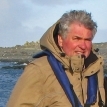 
As a physicist and explorer, Dr Hogan enjoys visiting far corners of the world. He’s held graduate faculty positions at both Santa Clara University and UC Davis. In addition, as a member of the National Academy of Science, he has advised the President and Congress on environmental issues. He received his BS from Princeton and his PhD  in physics from Stanford University.Come and learn about the false promises of our energy policy from Sacramento to Washington, DC !				$50 for Members and GuestsPlease RSVP to Wendy Gerhardy before Friday March 17. To RSVP, please mail your check, payable to EBRC, to: Wendy Gerhardy, 340 La Salle Avenue, Piedmont 94610.  You can also pay directly (via PayPal or credit card) from the Events tab at our website:   www.eastbayrepublicanwomen.org.  Please include name(s) of guest(s).  If you are on our mailing list, you will receive an E-vite. Questions about membership:  email:  eastbayrw@gmail.com